“গার্লস ফ্যাসিলিটিজ রুম”                                              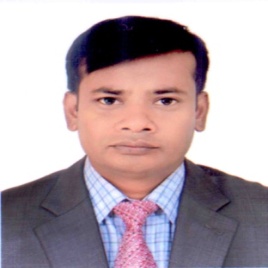 মোঃআনিছুর রহমানউপজেলা নির্বাহী অফিসারওসমানীনগর, সিলেটউদ্যোক্তার কথাঃমাননীয় প্রধানমন্ত্রী শেখ হাসিনা কর্তৃক ডিজিটাল বাংলাদেশ বিনির্মাণে এবং জাতিসংঘ কর্তৃক টেকসই উন্নয়ন লক্ষ্যমাত্রা (SDG) বাস্তবায়নে এর ৪নং লক্ষ্য অনুযায়ী অন্তর্ভুক্তিমূলক ও সমতার ভিত্তিতে মানসম্মত শিক্ষা নিশ্চিত করা এবং সবার জন্য আজীবন শিক্ষার সুযোগ তৈরী করার প্রয়াসে একটি ক্ষুদ্র উদ্যোগ “গার্লস ফ্যাসিলিটিজ রুম”। নারী শিক্ষার প্রসারে শিক্ষা প্রতিষ্ঠানে ছাত্রীদের পাঠগ্রহণকালীন সময় মানসিক ও শারীরিক বিভিন্ন সমস্যা মোকাবেলায় এবং শিক্ষাগ্রহণে নারীদের আগ্রহ বৃদ্ধিতে “গার্লস ফ্যাসিলিটিজ রুম” একটি গুরত্বপূর্ণ ভূমিকা পালন করবে।প্রাথমিকভাবে উপজেলার দয়ামীর ইউনিয়নের “সরদরুন্নেছা উচ্চ বিদ্যালয়ে” এরুপ একটি কক্ষ স্থাপন করা হয়েছে। গত ১৯ ফেব্রুয়ারি ২০১৯ খ্রিস্টাব্দ জনাব এম কাজী এমদাদুল ইসলাম, জেলা প্রশাসক, সিলেট কক্ষটি শুভ উদ্বোধন করেন। উদ্বোধনী অনুষ্ঠানে এলাকার গণ্যমান্য ব্যক্তিবর্গ, সাংবাদিক, স্থানীয় জনপ্রতিনিধি ও বিদ্যালয়ের শিক্ষক, শিক্ষার্থী, ম্যানেজিং কমিটি, অভিভাবকগণ উপস্থিত ছিলেন। উপস্থিত সকলে এরকম উদ্যোগের প্রশংসা করেন এবং পর্যায়ক্রমে উপজেলার অন্যান্য শিক্ষা প্রতিষ্ঠানে উদ্যোগটি বাস্তবায়ন করার জন্য উৎসাহ প্রদান করেন। দৈনিক ইত্তেফাক, দৈনিক প্রথম আলো, দৈনিক যুগান্তর পত্রিকাসহ স্থানীয় অধিকাংশ পত্র-পত্রিকা, সাময়িকী ও বিভিন্ন অনলাইন নিউজ পোর্টালে সচিত্র প্রতিবেদন প্রকাশিত হয় এবং ২৪/০৩/২০১৯ খ্রিস্টাব্দ বাংলাদেশ টেলিভিশনে একটি সচিত্র প্রতিবেদন তাদের দৈনিক খবরে সকাল ০৮.০০ টা, দুপুর ০২.০০ টা ও রাত ১১.৩০ টায় গুরুত্ব সহকারে প্রচার করে। তাছাড়া গত ১৬ মে ২০১৯ খ্রিস্টাব্দ বাংলাদেশ টেলিভিশন “সমৃদ্ধির অগ্রযাত্রায় বাংলাদেশ-গার্লস ফ্যাসিলিটিজ রুম” শীর্ষক একটি একক প্রতিবেদন প্রচার করে।  মূল লক্ষ্য:-১. বয়ঃসন্ধীক্ষণে ছাত্রীদের বিভিন্ন সমস্যা এবং সেগুলোর সমাধান করা। ২. ছাত্রীদের ঝরে পড়া এবং অনাকাঙ্খিত ছুটি গ্রহণের হার অনেকাংশে কমিয়ে আনা। ৩. শিক্ষা প্রতিষ্ঠানে পারিবারিক আবহ সৃষ্টির মাধ্যমে পাঠদান।৪. ছাত্রীদের ব্যক্তিগত স্বাস্থ্য সম্পর্কে সচেতন করে তোলা।৫. শিক্ষার্থীদের বিদ্যালয়ে পাঠগ্রহণকালীন সময়ে শারীরিক ও মানসিক প্রশান্তি এবং ভবিষ্যতে পুরুষের পাশাপাশি সামাজিক ও অর্থনৈতিক কর্মকাণ্ডে তাদের    সম-অংশীদারিত্ব নিশ্চিত করা।৬. তাদের সামাজিক বদ্ধমূল ধারণা (Social Dogma) থেকে বের করে নিয়ে আসা।৭. নেতৃত্বের গুণাবলী চর্চার সুযোগ সৃষ্টি করা।৮. তৃণমূলে নারীর ক্ষমতায়নের মাধ্যমে মাননীয় প্রধানমন্ত্রীর বিশেষ উদ্যোগ “নারীর ক্ষমতায়ন” এর স্থায়ী বাস্তবায়ন। ৯. নারীর সামাজিক মর্যাদা বৃদ্ধির মাধ্যমে নারী নির্যাতন, বাল্যবিবাহ ও বিদ্যালয় হতে ঝরে পড়ার হার শূণ্যের কোটায় নামিয়ে আনা।১০. সর্বোপরি রূপকল্প-২০২১ ও টেকসই উন্নয়ন লক্ষ্যমাত্রা-২০৩০ অর্জন।গার্লস ফ্যাসিলিটিজ রুমের সংক্ষিপ্ত বর্ণনাঃউপজেলার দয়ামীর ইউনিয়নের সদরুন্নেছা উচ্চ বিদ্যালয়ে সুন্দর ও মনোরম পরিবেশে কারুকাজ সমৃদ্ধ, টাইলস বেষ্টিত ৪১০ বর্গফুট কক্ষে স্থাপন করা হয়েছে গার্লস ফ্যাসিলিটিজ রুম।সুবিধাসমূহঃপরিস্কার পরিচ্ছন্ন আধুনিক সুবিধা সম্বলিত বাথরুম ও শৌচাগার।পোষাক পরিবর্তনের জন্য একটি আলাদা কক্ষ।বিশুদ্ধ পানির ব্যবস্থা।উক্ত কক্ষে সাময়িক অসুস্থতায় বিশ্রামের জন্য রয়েছে একটি বিছানা ও তাদের ব্যবহারের জন্য একটি ড্রেসিং টেবিল। কক্ষের ভেতরে বসার জন্য সোফা, সুসজ্জিত পড়ার টেবিল, চেয়ার ও বই রাখার তাক।ছাত্রীদের পড়ার জন্য রয়েছে বিভিন্ন মনীষীর বই, দৈনিক পত্রিকা, বিভিন্ন সাময়িকী।ছাত্রীদের বিশেষ সময়ে প্রাথমিক শারীরিক সমস্যা নিরসনে স্যানিটারি ন্যাপকিন, পর্যাপ্ত ড্রেস ও প্রয়োজনীয় ফাস্ট এইড বক্স।কক্ষের দেয়ালে টাঙ্গানো আছে দেশ বিদেশের মনীষীদের ছবি।ফ্যাসিলিটিজ রুম পরিচালনাঃগার্লস ফ্যাসিলিটিজ রুমে ছাত্রীদের স্বাস্থ্যসেবা নিশ্চিত করার জন্য বিদ্যালয়ের নিকটবর্তী দয়ামীর কমিউনিটি ক্লিনিক এর স্বাস্থ্য সেবিকাদের নির্দেশনা দেয়া হয়েছে। ফ্যাসিলিটিজ কক্ষটি পরিচালনার জন্য বিদ্যালয়ের একজন শিক্ষিকার নেতৃত্বে একটি কমিটি গঠন করা হয়েছে। তাছাড়া উপজেলা প্রশাসন প্রতিনিয়ত ফ্যাসিলিটিজ কক্ষটির হালনাগাদ তথ্য নিচ্ছেন। তাছাড়া কক্ষটির নিয়মিত পরিষ্কার পরিচ্ছন্ন রাখার জন্য বিদ্যালয়ের পরিচ্ছন্ন কর্মীর পাশাপাশি শিক্ষার্থীদের মাঝে পর্যায়ক্রমে দায়িত্ব বন্টন করে দেয়া হয়েছে। শিক্ষার্থীরা সাচ্ছন্দে তাদের অর্পিত দায়িত্ব সুচারুভাবে পালন করছে।  ভবিষ্যৎ পরিকল্পনাঃ১. উপজেলার প্রতিটি উচ বিদ্যালয় ও কলেজে পর্যায়ক্রমে এ উদ্যোগ বাস্তবায়ন।২. সকল প্রতিষ্ঠানের সুবিধাভোগীদের ডাটাবেজ তৈরী ও সংরক্ষণ।৩. তাদের শারীরিক ও মানসিক প্রশান্তি এবং তাদেরকে পুরুষের পাশাপাশি সামাজিক ও অর্থনৈতিক কর্মকাণ্ডে সমঅংশিদারিত্ব দেয়া।৪. তাদের সামাজিক বদ্ধমূল ধারণা (Social Dogma) থেকে বের করে নিয়ে আসা।৫. তৃণমূলে নারীর ক্ষমতায়নের মাধ্যমে মাননীয় প্রধানমন্ত্রীর বিশেষ উদ্যোগ “নারীর ক্ষমতায়ন” এর স্থায়ী বাস্তবায়ন।৬. সামাজিক মর্যাদা বৃদ্ধির মাধ্যমে নারী নির্যাতন, বাল্যবিবাহ ও বিদ্যালয় হতে ঝরে পড়ার হার শূন্যের কোটায় নামিয়ে আনা।৭. সর্বোপরি রূপকল্প-২০২১ ও টেকশই উন্নয়ন উন্নয়ন লক্ষ্যমাত্রা-২০৩০ অর্জন।অর্থায়নঃস্থানীয় সরকার বিভাগের এলজিএসপির অর্থায়নে উক্ত প্রকল্পটি বাস্তবায়ন করা হয়েছে। ২০১৮-২০১৯ অর্থ বছরে আরও ০৭ (সাতটি) বিদ্যালয়ে উক্ত প্রকল্প বাস্তবায়ন প্রক্রিয়াধীন রয়েছে।বিভাগীয় পর্যায়ে ইনোভেশন শোকেসিং মেলা-২০১৯ :-গত ২৯ ও ৩০ এপ্রিল ২০১৯ খ্রিস্টাব্দ, গণপ্রজাতন্ত্রী বাংলাদেশ সরকারের জনপ্রশাসন মন্ত্রণালয় ও বিভাগীয় কমিশনারের কার্যালয়, সিলেট এর উদ্যোগে সিলেটস্থ রিকাবীবাজার মোহাম্মদ আলী জিমনেশিয়ামে দুই দিন ব্যাপী “সিলেট বিভাগীয় পর্যায়ে ইনোভেশন শোকেসিং ২০১৯” এর আয়োজন করা হয় । উক্ত মেলাতে নাগরিক সেবায় উদ্ভাবনী উদ্যোগ হিসেবে আমন্ত্রিত অতিথিবৃন্দ, বিচারকবৃন্দ এবং দর্শকদের  “গার্লস ফ্যাসিলিটিজ রুম” সম্পর্কে সার্বিক আলোকপাত করা হয়। মেলায় উপস্থিত সকলে উক্ত উদ্ভাবনী উদ্যোগের  প্রশংসা করেন এবং এরকম উদ্যোগ সমাজের নানা কুসংস্কারে আবদ্ধ নারীদের শিক্ষিত জাতি হিসেবে গড়ে তুলতে অগ্রণী ভূমিকা রাখবে বলে উল্লেখ করেন। তাছাড়া এরুপ উদ্যোগ দেশের প্রতিটি শিক্ষা প্রতিষ্ঠানে অতীব জরুরী বলে তারা উল্লেখ করেন। মেলায় উক্ত ফ্যাসিলিটিজ রুমের উপর নির্মিত তথ্যচিত্র এবং সংবাদ মাধ্যমে “গার্লস ফ্যাসিলিটিজ রুম” নিয়ে করা নানা প্রতিবেদন প্রদর্শন করা হয়। বিভাগীয় পর্যায়ে ইনোভেশন শোকেসিং-২০১৯ এ অংশগ্রহণকারী উদ্যোক্তার স্বীকৃতি হিসেবে নিম্নস্বাক্ষরকারীকে সনদপত্র প্রদান করা হয়।বিভাগীয় কমিশনার মহোদয়ের পরিদর্শন:-গত ১৪ মে ২০১৯ খ্রিস্টাব্দ বিভাগীয় কমিশনার, সিলেট মহোদয় জনাব মোহাম্মদ মেজবাহ্ উদ্দিন চৌধুরী ওসমানীনগর উপজেলা পরিদর্শনকালে উপজেলার দয়ামীর ইউনিয়নের সদরুন্নেছা উচ্চ বিদ্যালয়ের “গার্লস ফ্যাসিলিটিজ রুম” পরিদর্শন করেন। পরিদর্শনকালে তিনি গার্লস ফ্যাসিলিটিজ রুমের বিভিন্ন ইউটিলিটি পরিদর্শন করেন, রুম সম্পর্কে বিদ্যালয়ের শিক্ষক, উপস্থিত গণ্যমান্য ব্যক্তিবর্গ এবং সাধারণ শিক্ষার্থীদের সাথে মতবিনিময় করেন। পরিদর্শন শেষে তিনি উপস্থিত বিভিন্ন শ্রেণিপেশার ব্যক্তিবর্গ এবং গণমাধ্যম কর্মীদের সাথে একান্ত আলাপকালে উক্ত উদ্ভাবনী উদ্যোগের প্রশংসা করেন এবং পর্যায়ক্রমে উপজেলার প্রত্যেকটি উচ্চ বিদ্যালয় এবং কলেজে “গার্লস ফ্যাসিলিটিজ রুম” স্থাপনের জন্য নির্দেশনা প্রদান করেন।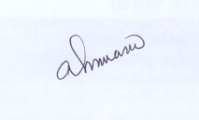 মোঃ আনিছুর রহমানউপজেলা নির্বাহী অফিসারওসমানীনগর, সিলেট  0823